С 20 октября будет изменена организация дорожного движения на ул. 78 Добровольческой Бригады. Там установят дополнительные дорожные знаки, указывающие разрешенное направление движения. Они появятся при выезде от дома №28 по ул. 78 Добровольческой бригады в сторону ул. Алексеева. Там будет установлен дорожный знак «Движение направо». Также знак «Движение налево» установят  а также при выезде от  дома №21 по ул. 78 Добровольческой бригады. Дополнительные знаки помогут водителям ориентироваться. Многие автомобилисты на этом участке совершают запрещенный маневр – двигаются прямо с одного проезда на другой, пересекая перпендикулярно 3 полосы движения по ул. 78 Добровольческой бригады.Изменение будет введено для обеспечения безопасности движения с 20 октября 2023 года на постоянной основе. 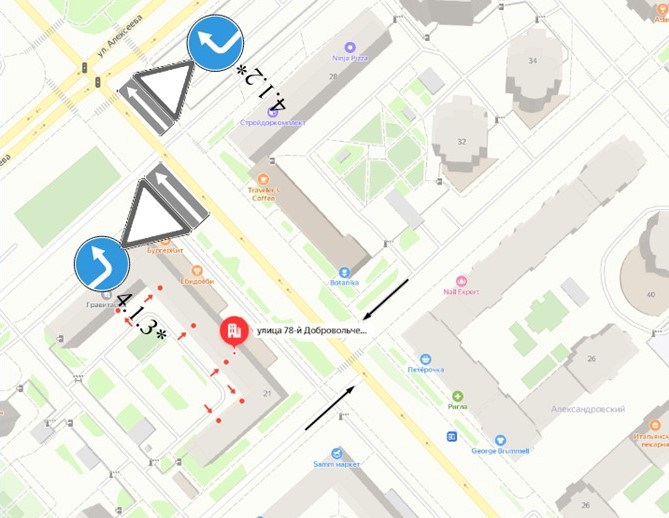 